Investigation of a RF-discharge by Langmuir Probe Diagnostics and Optical Emission Spectrometry (OES) *)1Tran Q.V., 1,2Budaev V.P., 1,3Kavyrshin D.I., 1Fedorovich S.D., 1,2Karpov A.V., 1Rogozin K.A., 1Konkov A.A.1National Research University “MPEI”, Moscow, Russia
2National Research Center "Kurchatov Institute", Moscow, Russia
3Joint Institute for High Temperatures of the Russian Academy of Sciences (JIHT RAS),
     Moscow, RussiaThe helicon-type RF-discharge is widely used for the development of a space plasma engine, testing of materials for thermonuclear installations, in mechanical engineering, medicine, due to its greater efficiency. We note the technical simplicity of this plasma source; for their operation, RF generators at industrial frequency (13.56 MHz and 27.12 MHz) are used, operating on simple antennas in the presence of a weak magnetic field (from 0.01 to 0.2 T) , low operating pressure 0.1 to 50 Pa, the plasma has an electron temperature about 10 eV and a electron density up to 1020 m–3.In this work, using an RF-compensated Langmuir probe, the electron energy distribution function (EEDF) is constructed, the electron density and electron temperature are determined as a function of pressure [1]. The measurements were carried out in the pressure range of 10–500 mTorr. On fig. 1 shows a schematic diagram of the experimental stand. Energy with a power of 2 kW from the RF generator is transferred to the antenna through a matching system. The magnetic field has values ​​from 1 mT to 72 mT, which will satisfy the condition for excitation of electromagnetic helicon waves at a frequency of 27.12 MHz. Working gas: argon and helium. A cooled antenna has been developed that will allow a stationary mode of operation.Optical spectroscopic measurements of the intensity of the spectral lines of the atomic and ion plasma-forming gas have been carried out. The density and temperature of electrons are estimated using the collisional-radiative model for describing the state of plasma [2].The spectroscopic study was supported by the RSF grant 21-79-10281.ReferencesM.A. Lieberman and A.J. Lichtenberg, Principles of Plasma Discharges and Materials Processing (John Wiley & Sons, New York, 1994).F.F. Chen, “Electric probes,” in Plasma Diagnostic Techniques, edited by R.H. Huddlestone and S.L. Leonard (Academic Press, New York, 1965).Fig. 1. Schematic diagram of the experimental stand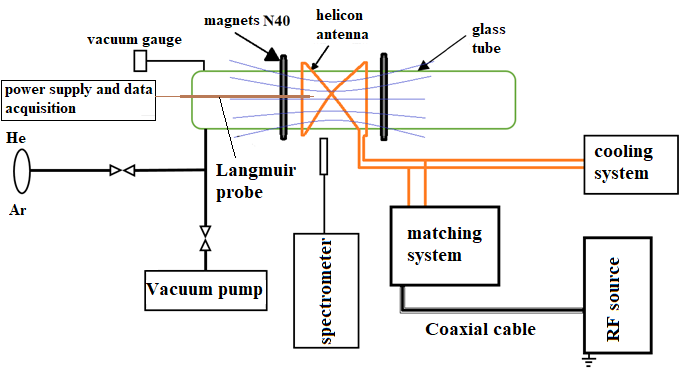 